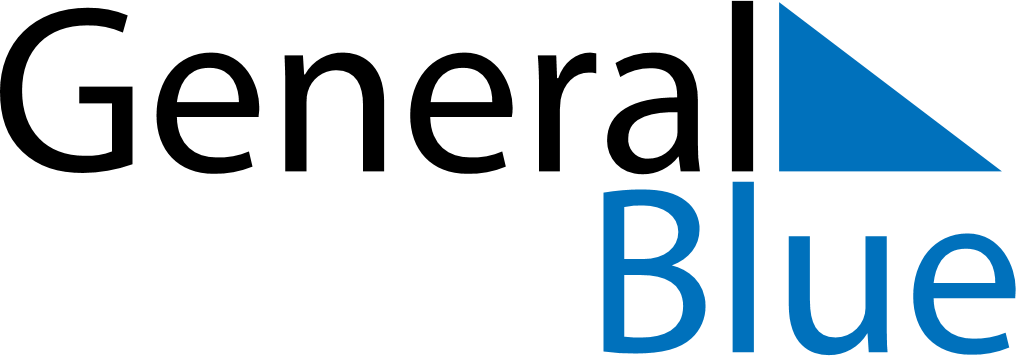 March 2024March 2024March 2024March 2024March 2024March 2024March 2024Tshikapa, Kasai, Democratic Republic of the CongoTshikapa, Kasai, Democratic Republic of the CongoTshikapa, Kasai, Democratic Republic of the CongoTshikapa, Kasai, Democratic Republic of the CongoTshikapa, Kasai, Democratic Republic of the CongoTshikapa, Kasai, Democratic Republic of the CongoTshikapa, Kasai, Democratic Republic of the CongoSundayMondayMondayTuesdayWednesdayThursdayFridaySaturday12Sunrise: 6:42 AMSunset: 6:55 PMDaylight: 12 hours and 13 minutes.Sunrise: 6:42 AMSunset: 6:55 PMDaylight: 12 hours and 13 minutes.34456789Sunrise: 6:42 AMSunset: 6:55 PMDaylight: 12 hours and 12 minutes.Sunrise: 6:42 AMSunset: 6:54 PMDaylight: 12 hours and 12 minutes.Sunrise: 6:42 AMSunset: 6:54 PMDaylight: 12 hours and 12 minutes.Sunrise: 6:42 AMSunset: 6:54 PMDaylight: 12 hours and 12 minutes.Sunrise: 6:42 AMSunset: 6:53 PMDaylight: 12 hours and 11 minutes.Sunrise: 6:42 AMSunset: 6:53 PMDaylight: 12 hours and 11 minutes.Sunrise: 6:42 AMSunset: 6:53 PMDaylight: 12 hours and 11 minutes.Sunrise: 6:41 AMSunset: 6:52 PMDaylight: 12 hours and 10 minutes.1011111213141516Sunrise: 6:41 AMSunset: 6:52 PMDaylight: 12 hours and 10 minutes.Sunrise: 6:41 AMSunset: 6:51 PMDaylight: 12 hours and 9 minutes.Sunrise: 6:41 AMSunset: 6:51 PMDaylight: 12 hours and 9 minutes.Sunrise: 6:41 AMSunset: 6:51 PMDaylight: 12 hours and 9 minutes.Sunrise: 6:41 AMSunset: 6:50 PMDaylight: 12 hours and 9 minutes.Sunrise: 6:41 AMSunset: 6:50 PMDaylight: 12 hours and 8 minutes.Sunrise: 6:41 AMSunset: 6:49 PMDaylight: 12 hours and 8 minutes.Sunrise: 6:41 AMSunset: 6:49 PMDaylight: 12 hours and 8 minutes.1718181920212223Sunrise: 6:41 AMSunset: 6:49 PMDaylight: 12 hours and 7 minutes.Sunrise: 6:41 AMSunset: 6:48 PMDaylight: 12 hours and 7 minutes.Sunrise: 6:41 AMSunset: 6:48 PMDaylight: 12 hours and 7 minutes.Sunrise: 6:40 AMSunset: 6:48 PMDaylight: 12 hours and 7 minutes.Sunrise: 6:40 AMSunset: 6:47 PMDaylight: 12 hours and 6 minutes.Sunrise: 6:40 AMSunset: 6:47 PMDaylight: 12 hours and 6 minutes.Sunrise: 6:40 AMSunset: 6:46 PMDaylight: 12 hours and 6 minutes.Sunrise: 6:40 AMSunset: 6:46 PMDaylight: 12 hours and 5 minutes.2425252627282930Sunrise: 6:40 AMSunset: 6:45 PMDaylight: 12 hours and 5 minutes.Sunrise: 6:40 AMSunset: 6:45 PMDaylight: 12 hours and 4 minutes.Sunrise: 6:40 AMSunset: 6:45 PMDaylight: 12 hours and 4 minutes.Sunrise: 6:40 AMSunset: 6:44 PMDaylight: 12 hours and 4 minutes.Sunrise: 6:39 AMSunset: 6:44 PMDaylight: 12 hours and 4 minutes.Sunrise: 6:39 AMSunset: 6:43 PMDaylight: 12 hours and 3 minutes.Sunrise: 6:39 AMSunset: 6:43 PMDaylight: 12 hours and 3 minutes.Sunrise: 6:39 AMSunset: 6:42 PMDaylight: 12 hours and 3 minutes.31Sunrise: 6:39 AMSunset: 6:42 PMDaylight: 12 hours and 2 minutes.